28.12.2020									                        № 1180О внесении изменений в постановление администрации г. Канска от 09.12.2019 № 1185В соответствии с пунктом 2 части 1 ст. 7 Федерального закона от 27.07.2010 № 210-ФЗ «Об организации предоставления государственных и муниципальных услуг», руководствуясь статьями 30, 35 Устава города Канска, ПОСТАНОВЛЯЮ:1.	Внести в постановление администрации г. Канска от 09.12.2019 № 1185 «Об утверждении административного регламента предоставления Финансовым управлением администрации города Канска муниципальной услуги по назначению, перерасчёту и выплате пенсии за выслугу лет гражданам, замещавшим должности муниципальной службы в городе Канске» (далее – постановление) следующие изменения:1.1.	В пункте 2.9. раздела 2:	абзац третий изложить в следующей редакции:«- копии трудовой книжки и (или) сведения о трудовой деятельности, предусмотренные статьёй 66.1 Трудового Кодекса РФ, заверенные кадровой службой органа по последнему месту замещения муниципальной должности»;	дополнить абзацем восьмым следующего содержания:	«В случае, если копия документа (сведения) о трудовой деятельности находится в распоряжении государственных органов, органов местного самоуправления либо подведомственных государственным органам или органам местного самоуправления организаций, участвующих в предоставлении государственных и муниципальных услуг, и не была предоставлена гражданином или его законным представителем по собственной инициативе, уполномоченная организация в соответствие с пунктом 2 ч. 1, частью 6.1 ст. 7 Федерального закона от 27.07.2010 № 210-ФЗ «Об организации предоставления государственных и муниципальных услуг» запрашивает такой документ (сведения) посредством межведомственных запросов в соответствующих органах и информациях.».2. Контроль за исполнением настоящего постановления возложить на заместителя главы города по экономике и финансам Е.Н. Лифанскую.3. Опубликовать настоящее постановление в газете «Канский вестник» и разместить на официальном сайте муниципального образования город Канск в сети Интернет.4. Постановление вступает в силу со дня его официального опубликования.Исполняющий обязанностиглавы города Канска                                                                             С.В. Обверткина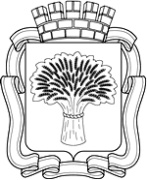 Российская ФедерацияАдминистрация города Канска
Красноярского краяПОСТАНОВЛЕНИЕ